Student Medications at SchoolIn order for your student to receive prescription medication at school, this packet must be completed and returned to the School Nurse. Medication Policy (provided below)Consent for Administration and Medication Order	The top half is to be completed by guardians. This gives consent for the Nurse to administer medications. The bottom half is to be completed by physician, outlining medication specifications. Authorization for Exchange of InformationThis allows the Nurse to communicate with the prescribing provider in case of emergency or to assist with med management. Provident’s Medication PolicyStudent Use of Medication at SchoolThe parent/guardian must also provide the prescription or written order of the prescribing physician. The prescription or written order must include the purpose of the medication, dosage, time at which or special circumstances under which the medication is to be administered, length of period for which medication is required and possible side effects of medication. All medications must be presented in the original prescription bottle. Medications must be transported to the school by the parent. Please do not send students to school with medications. This puts the student in a position of violating the school’s drug policy. Note: No Expired Medications Will Be Accepted. Contact the School Nurse with any further questions at 412-709-5160, ext. 106 or jmueller2@providentcharterschool.org. Sincerely, Julia Mueller, RN, MSN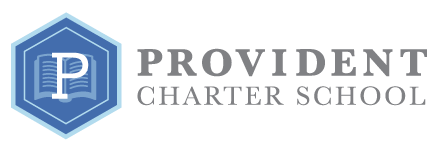 AUTHORIZATION FOR EXCHANGE OF INFORMATIONI authorize the following organizations Provident Charter School and __________________________________ to release/exchange information and share communication in verbal, written, and/or electronic form regarding: ____________________________________________________                                ________________________.(Student Name)                              	                                                                                       (Date of Birth)This information is to be used in the planning of an appropriate educational program for the student. The confidentiality of the information received will be protected by the State and Federal guidelines regarding the collection, maintenance and dissemination of student records (Family Education Rights and Privacy Act of 1974). Information for release includes the following: (Please Check All That Apply)_____ Grades Report Card                                                   _____ Psychological/Psychoeducational/_____ Standardized Test Results                                                           Neuropsychological Evaluation_____ Health/Immunization Records                                _____ Psychiatric Evaluation_____ Attendance Records                                                  _____ Special Education Data (ER, IEP)_____ Transcripts/Credit Data                                            _____ Gifted Education Data (if separate_____ Discipline Records                                                                                 from special education)_____ Other, Please Specify:			           	         _____ Medication Management______________________________		______________________________ __________________________________________________		__________________________(Outside Provider’s Name)						(Outside Provider’s Phone #)______________________________________________________                      __________________(Parent/Legal Guardian Signature)                                                                                                   (Date)									                  Release is valid for one year from date above________________________(Telephone)Medication PolicyBy signing you are agreeing to Provident’s Medication guidelines as stated on page 1 of the Medication Packet. Name (printed) ___________________________________________ Date ___________________________Signature_______________________________________________